Bekanntgabe der Prüfungsaufgabe für die praktische Abschlussprüfung  im Sozialpädagogischen SeminarName der Erzieherpraktikantin____________________________________________Die praktische Abschlussprüfung umfasst folgende Prüfungsaufgaben:Die schriftliche Vorbereitung dieses Bildungsangebotes 
(am Abend vorher bis spätestens 17.00 Uhr per Email an die zuständige Lehrkraft und ans Schulsekretariat senden und vor Prüfungsbeginn schriftlich bereit legen)Durchführung des sozialpädagogischen Bildungsangebots 	aus folgendem Bildungs- und Erziehungsbereich:    					an Prüfungstermin: 				Mündliche Reflexion des Bildungsangebotes ________________________________	_________________________________Schulleiterin							Praxisdozentin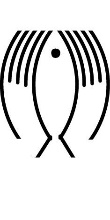 Fachakademie für Sozialpädagogik der A. Schulschwestern v.U.L.Fr.Mariahilfplatz 14,  81541 München,  Tel.: 089/621793-112  e-mail: info@faks-schulschwestern.de  homepage: www.faks-schulschwestern.de